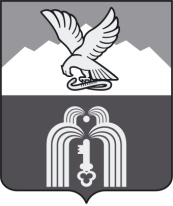 ИЗБИРАТЕЛЬНАЯ КОМИССИЯМУНИЦИПАЛЬНОГО ОБРАЗОВАНИЯГОРОДА-КУРОРТА ПЯТИГОРСКАП О С Т А Н О В Л Е Н И Е26 августа 2016 г.                                                                                       № 46/187г. ПятигорскОб информационных материалах о зарегистрированных кандидатах в депутаты Думы города Пятигорска пятого созыва по многомандатным избирательным округам, внесенных в бюллетень для голосования, и информационных материалах о списках кандидатов в депутаты Думы города Пятигорска пятого созыва, выдвинутых избирательными объединениями по единому избирательному округу, избирательных объединениях внесенных в бюллетень для голосования, размещаемых на информационных стендах в помещениях для голосования либо непосредственно перед нимиВ соответствии с пунктами 3, 4 и 7 статьи 61 Федерального закона «Об основных гарантиях избирательных прав и права на участие в референдуме граждан Российской Федерации»,Избирательная комиссия муниципального образования города-курорта ПятигорскаПОСТАНОВЛЯЕТ:Установить, что информационные материалы о зарегистрированных кандидатах в депутаты Думы города Пятигорска пятого созыва по многомандатным избирательным округам, внесенных в бюллетень для голосования, (далее – информационные материалы), помещаются на информационных стендах в помещениях для голосования либо непосредственно перед ними под общим заголовком «Кандидаты в депутаты Думы города Пятигорска пятого созыва, зарегистрированные по многомандатному избирательному округу №____». Установить, что информационные материалы о каждом зарегистрированном кандидате размещаются в алфавитном порядке и включают в себя:2.1. Биографические данные, включающие в себя: фамилия, имя и отчество;год рождения;место жительства (наименование субъекта Российской Федерации, района, города, иного населенного пункта);образование;основное место работы или службы, занимаемая должность (в случае отсутствия основного места работы или службы - род занятий);если кандидат является депутатом и осуществляет свои полномочия на непостоянной основе, - сведения об этом с указанием наименования соответствующего представительного органа;субъект выдвижения кандидата (если кандидат выдвинут избирательным объединением, - слова «выдвинут избирательным объединением» с указанием краткого наименования этого избирательного объединения; если кандидат сам выдвинул свою кандидатуру, - слово «самовыдвижение»);принадлежность к политической партии, иному общественному объединению и статус кандидата в этой политической партии, ином общественном объединении с указанием краткого наименования политической партии, иного общественного объединения, если такие сведения были указаны кандидатом в соответствии с пунктом 2 статьи 33 Федерального закона «Об основных гарантиях избирательных прав и права на участие в референдуме граждан Российской Федерации» в заявлении о согласии баллотироваться;в случае наличия у кандидата неснятой и непогашенной судимости – сведения об этом (номер (номера) и наименование (наименования) статьи (статей) соответствующего закона, на основании которой (которых) был осужден кандидат, с указанием наименования этого закона), а если судимость снята или погашена, также сведения о дате снятия или погашения судимости;сведения о трудовом (творческом) пути;сведения об ученой степени, ученых и почетных званиях, наличии государственных наград;сведения о семейном положении, наличии детей.Перед биографическими данными о зарегистрированных кандидатах размещаются их фотографии одинакового размера.2.2. Сведения о доходах и об имуществе кандидата помещаются после биографических данных зарегистрированного кандидата и включают в себя:общая сумма доходов (включая пенсии, пособия, иные выплаты) за 2015 год (в рублях); сведения об имуществе кандидата (по состоянию на 1 июля 2016 года), в том числе:недвижимое имущество с указанием вида, общей площади (кв. м) и место нахождения (наименование субъекта Российской Федерации, города, иного населенного пункта) каждого (при наличии имущества на праве общей долевой собственности указывается размер доли кандидата, на праве общей совместной собственности - общее количество иных участников совместной собственности); транспортные средства (указывается вид, модель, марка и год выпуска каждого);денежные средства, находящиеся на счетах в банках (указывается количество банковских счетов и общая сумма остатков на них в рублях);акции и иное участие в коммерческих организациях (указываются наименования и организационно-правовые формы организаций, доли участия в процентах, количество акций);иные ценные бумаги (указывается их вид, количество и общая стоимость в рублях).2.3. Информация о фактах представления недостоверных сведений, предусмотренных пунктами 2 и 3 статьи 33 Федерального закона «Об основных гарантиях избирательных прав и права на участие в референдуме граждан Российской Федерации» (если такая информация имеется), помещается после сведений о доходах и об имуществе кандидата.Установить, что информационные материалы о зарегистрированных списках кандидатов в депутаты Думы города Пятигорска пятого созыва, выдвинутых избирательными объединениями по единому избирательному округу, избирательных объединениях внесенных в бюллетень для голосования, (далее – информационные материалы), помещаются на информационных стендах в помещениях для голосования либо непосредственно перед ними под общим заголовком «Избирательные объединения, зарегистрировавшие списки кандидатов в депутаты Думы города Пятигорска пятого созыва по единому избирательному округу». Установить, что информационные материалы об избирательном объединении размещаются в порядке их размещения в бюллетене для голосования, а о каждом из первых трех зарегистрированном в составе списка кандидате - в порядке его нахождения в списке и включают в себя:4.1. Биографические данные, включающие в себя: фамилия, имя и отчество;год рождения;место жительства (наименование субъекта Российской Федерации, района, города, иного населенного пункта);образование;основное место работы или службы, занимаемая должность (в случае отсутствия основного места работы или службы - род занятий);если кандидат является депутатом и осуществляет свои полномочия на непостоянной основе, - сведения об этом с указанием наименования соответствующего представительного органа;субъект выдвижения кандидата (если кандидат выдвинут избирательным объединением, - слова «выдвинут избирательным объединением» с указанием краткого наименования этого избирательного объединения; если кандидат сам выдвинул свою кандидатуру, - слово «самовыдвижение»);принадлежность к политической партии, иному общественному объединению и статус кандидата в этой политической партии, ином общественном объединении с указанием краткого наименования политической партии, иного общественного объединения, если такие сведения были указаны кандидатом в соответствии с пунктом 2 статьи 33 Федерального закона «Об основных гарантиях избирательных прав и права на участие в референдуме граждан Российской Федерации» в заявлении о согласии баллотироваться;в случае наличия у кандидата неснятой и непогашенной судимости – сведения об этом (номер (номера) и наименование (наименования) статьи (статей) соответствующего закона, на основании которой (которых) был осужден кандидат, с указанием наименования этого закона), а если судимость снята или погашена, также сведения о дате снятия или погашения судимости;сведения о трудовом (творческом) пути;сведения об ученой степени, ученых и почетных званиях, наличии государственных наград;сведения о семейном положении, наличии детей.Перед биографическими данными о зарегистрированных кандидатах размещаются их фотографии одинакового размера.4.2. Сведения о доходах и об имуществе кандидата помещаются после биографических данных зарегистрированного кандидата и включают в себя:общая сумма доходов (включая пенсии, пособия, иные выплаты) за 2013 год (в рублях); сведения об имуществе кандидата (по состоянию на 1 июня 2014 года), в том числе:недвижимое имущество с указанием вида, общей площади (кв. м) и место нахождения (наименование субъекта Российской Федерации, города, иного населенного пункта) каждого (при наличии имущества на праве общей долевой собственности указывается размер доли кандидата, на праве общей совместной собственности - общее количество иных участников совместной собственности); транспортные средства (указывается вид, модель, марка и год выпуска каждого);денежные средства, находящиеся на счетах в банках (указывается количество банковских счетов и общая сумма остатков на них в рублях);акции и иное участие в коммерческих организациях (указываются наименования и организационно-правовые формы организаций, доли участия в процентах, количество акций);иные ценные бумаги (указывается их вид, количество и общая стоимость в рублях).4.3. Информация о фактах представления недостоверных сведений, предусмотренных пунктами 2 и 3 статьи 33 Федерального закона «Об основных гарантиях избирательных прав и права на участие в референдуме граждан Российской Федерации» (если такая информация имеется), помещается после сведений о доходах и об имуществе кандидата.Председатель                                                                                         А.В. ПышкоСекретарь                                                                                               Е.Г. Мягких